Positive ControlFollow procedures as negative control shown on the next page, but add a 10 μL of a known phage sample to the plating mix.For phage novices, the inclusion of positive controls is not advocated. If the purpose for a positive control is to determine whether this system will detect plaques, the current track record of 2400+ phages is a recognizable substitute. Bacterial contamination can be easily recognized and reconciled. Phage contamination can derail a phage isolation or purification project. Remember, there are lots of phage pictures available on www.phagesdb.org.Negative ControlBring one plate to room temperature. Label as negative control (NC) with initials and draw a 3 cm circle on the plate bottom.Pipet 0.5 mL of smeg into a tube.Prepare the top agar:Heat the MBTA in a microwave, interrupting and shaking periodically, until it bubbles and no visible solid chunks remain.Add an equal volume of room temperature 7H9 w/ + 2 mM CaCl2 (and any other host-specific additives) to the hot MBTA.  Mix until well combined.  This will dilute the CaCl2 to an appropriate final concentration (1 mM) as well as cool the MBTA to a usable temperature.  Use the top agar immediately to prevent chunking.While the top agar is still very warm, use a serological pipette to add ~4.5 mL of it to the tube containing M. smegmatis. Pour the warm sample onto a labeled agar plate.  Immediately, but gently, swirl the plate in a circular pattern to spread the agar evenly across the surface of the plate.  Allow the plates to sit still after swirling until the agar has solidified (generally ~15 minutes). Drop 10 μL of phage buffer on top agar surface in the circle drawn in step #1.Invert once buffer has been absorbed (in about 20 – 25 minutes).Incubate at 37°C overnight. Observations:Smooth, clean bacterial lawn: negative control is good.If the bacterial lawn is smooth and clean, but the circle has lysis or plaques, the buffer used is contaminated. If plaques in lawn outside the circle are identified, either the smeg or the top agar is contaminated with phage. Obtain a new culture. Discard any contaminated materials and repeat procedures.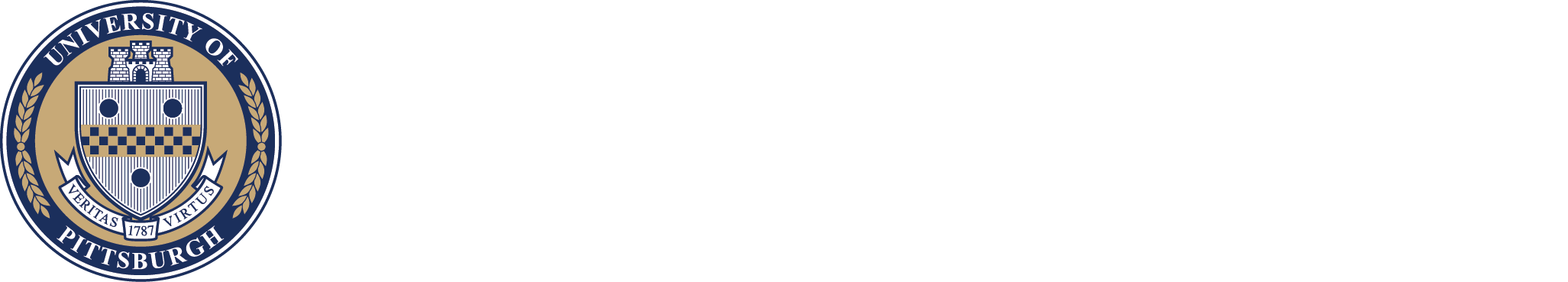 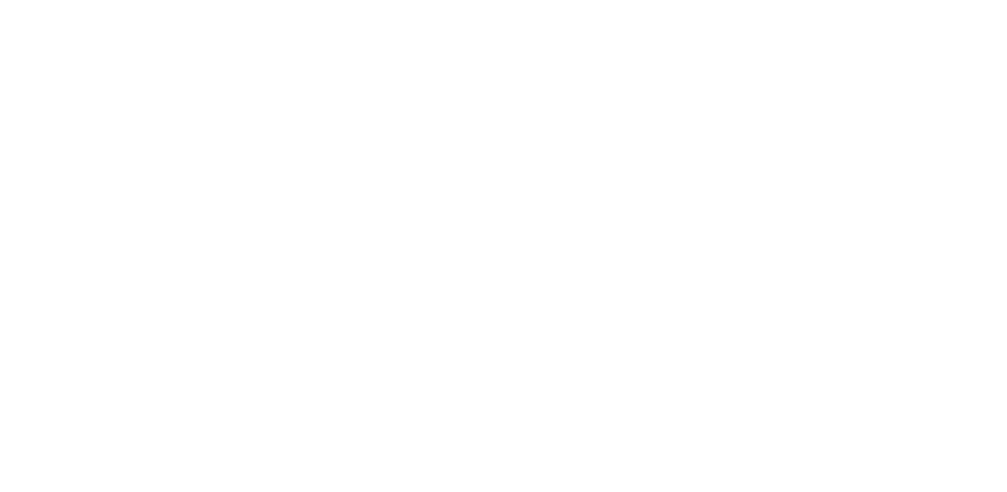 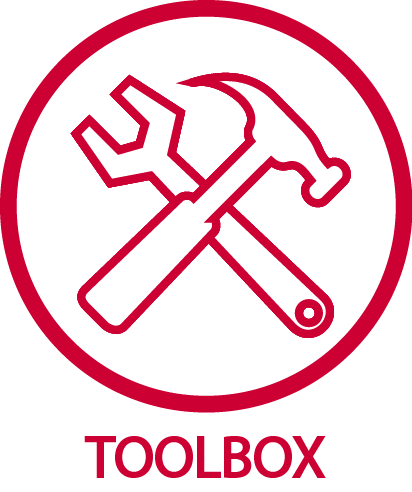 ControlsOBJECTIVEOBJECTIVEOBJECTIVETo ascertain whether the plaque detection system is working. To ascertain whether the plaque detection system is working. BACKGROUNDBACKGROUNDBACKGROUNDThis test is designed to ensure that plaques come from the intended source.This test is designed to ensure that plaques come from the intended source.APPROXIMATE TIME NEEDEDAPPROXIMATE TIME NEEDEDAPPROXIMATE TIME NEEDEDSetting Up Plates: ~5 minutesAllowing the Plates to Solidify: ~20 minutesIncubation: ~24 hoursSetting Up Plates: ~5 minutesAllowing the Plates to Solidify: ~20 minutesIncubation: ~24 hoursMATERIALS NEEDEDMATERIALS NEEDEDMATERIALS NEEDEDEquipmentPipettors, micro- and serologicalMicrowaveVortex37°C IncubatorConsumables/Reagents (See online media preparation guides)Mycobacterium smegmatis plating stock (0.5 mL/plate)Top agar/MBTA plating mixture (4.5 mL/plate)15 mL conical tubesSerological pipettesAppropriate micropipette tipsAgar platesEquipmentPipettors, micro- and serologicalMicrowaveVortex37°C IncubatorConsumables/Reagents (See online media preparation guides)Mycobacterium smegmatis plating stock (0.5 mL/plate)Top agar/MBTA plating mixture (4.5 mL/plate)15 mL conical tubesSerological pipettesAppropriate micropipette tipsAgar platesHELPFUL TIPSHELPFUL TIPSHELPFUL TIPSAlways run a negative control.Top agar/MBTA plating mixture is prepared by mixing 7H9 (w/ CaCl2 and other host-specific additives) and stock MBTA in a 1:1 ratio.Always run a negative control.Top agar/MBTA plating mixture is prepared by mixing 7H9 (w/ CaCl2 and other host-specific additives) and stock MBTA in a 1:1 ratio.PROCEDURESPROCEDURESPROCEDURES